二零一八年五月號大家好!            全新的協進之聲網台正式啓播啦，成員包括，監製石建莊 (Jess)、總編輯陳志剛 (Alex)、何睿知 (Merrick)、陳艷萍 (Helen)、許志群、李苑茜、林曉敏 (Mandy)、黃子倩 (Joby)。各成員將努力為大家製作更多更出色、更有趣的節目，並於每月第二個星期四上載給大家收聽。以下為今個月的節目內容:目錄今次5月份的主題，將集中分享協進會職教中心同事、及會員一同前往內地交流時的見聞。除此之外，Alex亦會繼續同大家回顧環保生活小貼士，希望大家能活得健康之餘，亦能一同為地球先生盡一份綿力。最後，我們協進之聲監製石建莊亦親自出馬，為會員朋友帶來服務中心經理周小文的訪聞。10–5–2018 –廣州交流團分享協進會職教中心早前在黑暗中對話的贊助下，舉辦了一個「視障青年領袖培訓計劃 – 廣州之行」的交流團，希望透過兩地視障朋友於工作坊的交流，增強兩地朋友的溝通。首先，交流團就去到廣州殘聯中心的圖書館，了解圖書館提供的服務，當中最特別的就是專為殘疾人士而設的電話預約借書服務。其後，交流團團員就為內地的朋友進行了一個團體遊戲，希望大家反思如何突破自己思想及能力上的局限。成員第二天亦去到廣州圖書館，了解當地圖書館的服務。當中各成員對廣州圖書館提供的郵遞送書、自動化借還、及發聲功能服務等，均讚不絕口。而圖書館內的書本消毒機，更令會員留下十分之深的印象。廣州圖書館除為當地的視障人士提供免費的送遞圖書服務外，香港居民亦可使用該館的借閱服務。任何持有香港身份證的本港居民，可於圖書館即場登記，就能使用有關服務，對於經常往返內地或居於內地的本港視障人士提供不少方便。會員國健亦分享參加交流團後的感想，他表示作為曾長居於廣州的視障人士，深深感受到廣州視障朋友生活上所面對的難處，例如出行的困難、活動層面狹窄等。最後，活動籌委之一暨協進會執委吳秉東亦分享了他的感受，他認為廣州公共圖書館的設備較香港的更為先進，例如廣州公共圖書館內的放大機倍數及清晰度均高於香港，其次亦有消毒機處理點字書，對於靠觸感閱讀點字的視障人士內說，提供較佳的衞生保障。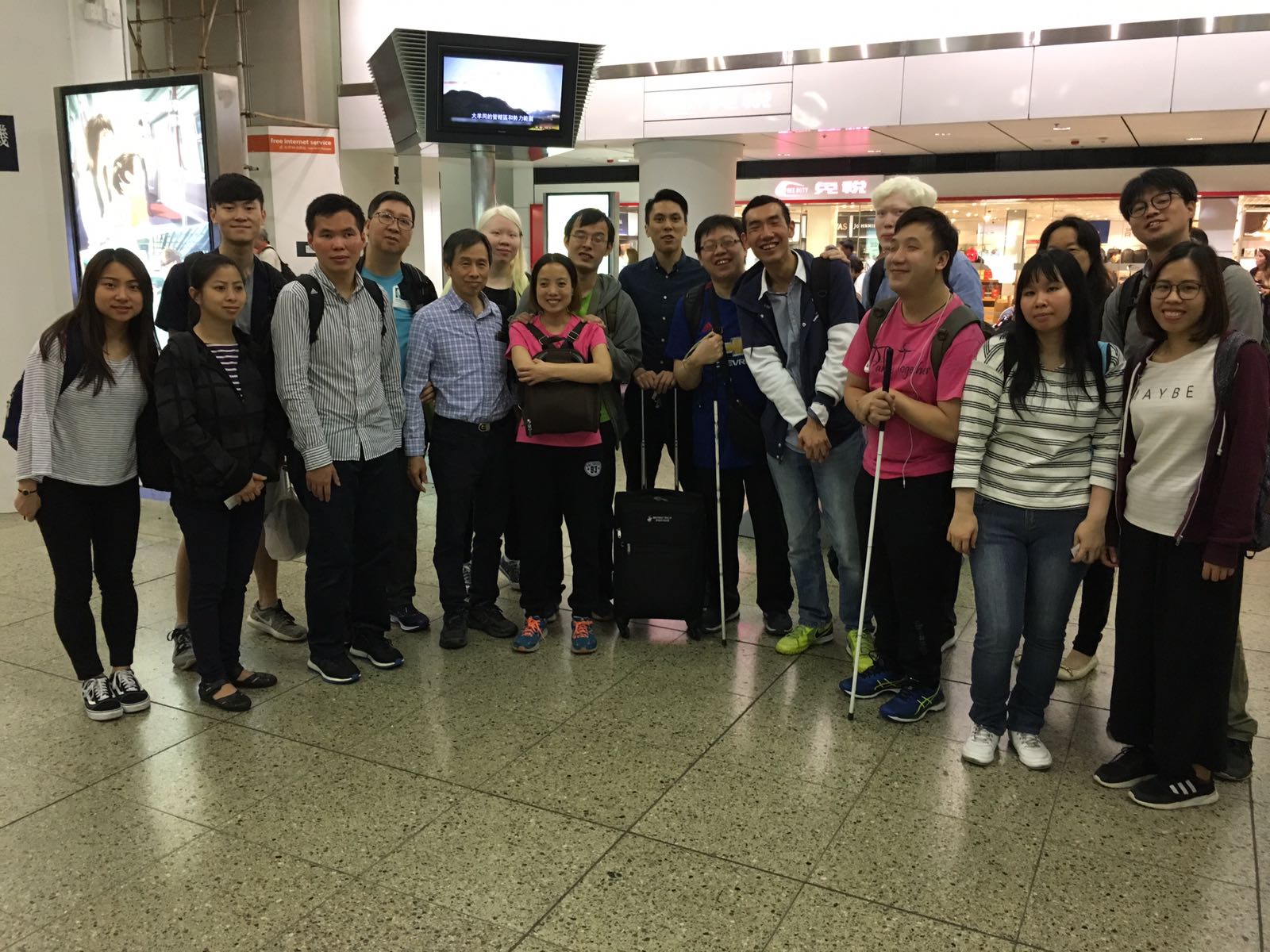 (上圖) 交流團成員出發前於紅磡火車站合照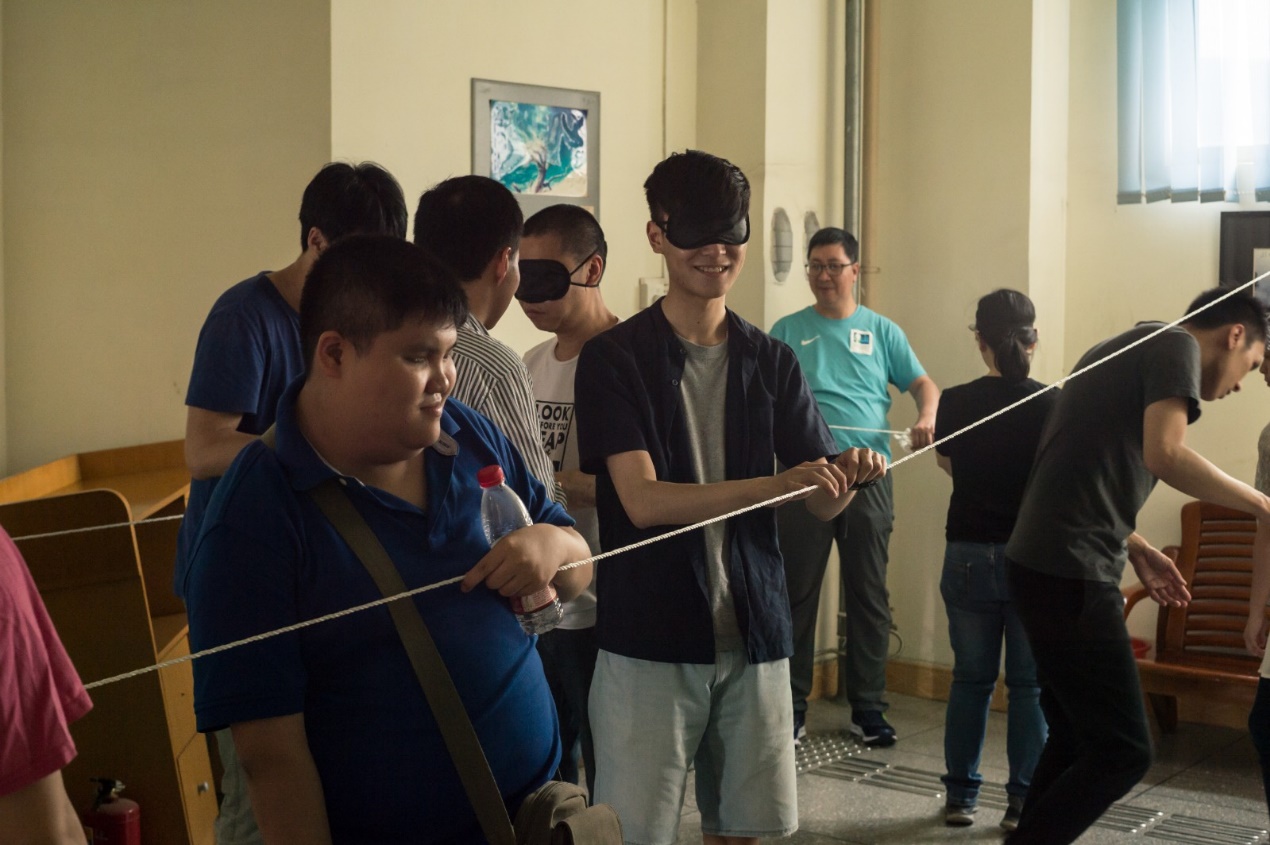 (上圖) 交流團成員與廣州殘聯代表一同進行交流遊戲。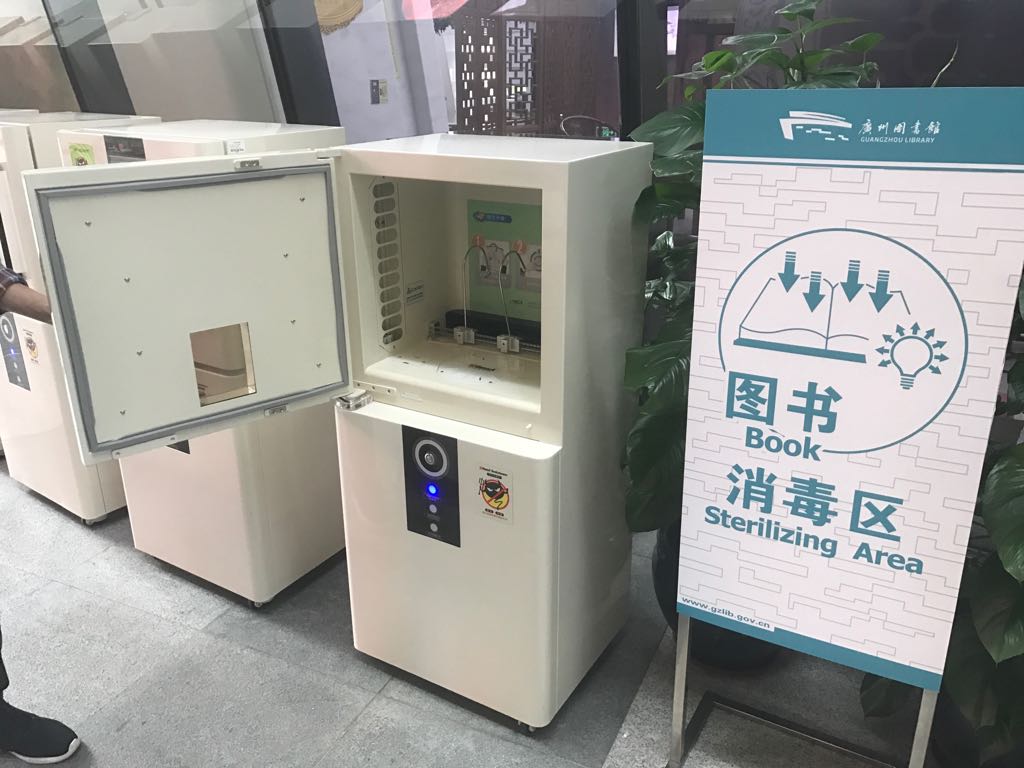 (上圖) 廣州公共圖書館內的消毒機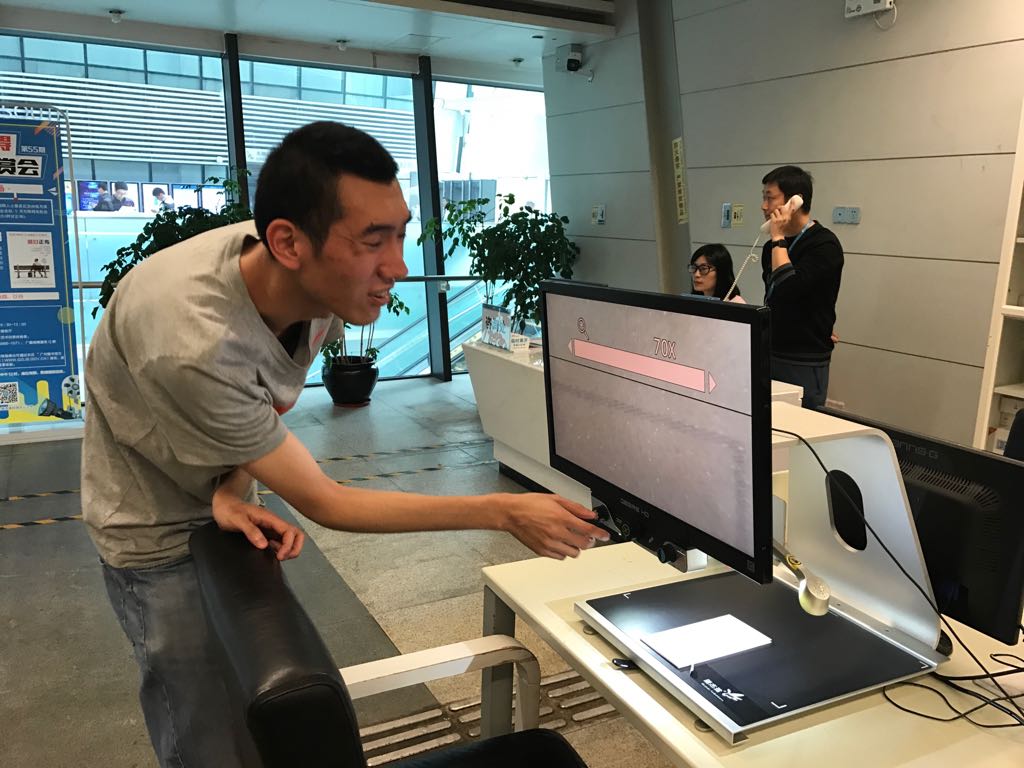 (上圖) 廣州公共圖書館內的高倍數高清放大機10–5–2018–廣州視障服務機構 - 融愛 香港的視障人士有失明人協進會為他們倡導各項權益、提供教育及就業服務咨詢、及個人生活適應、關顧、生活技能、行動導向、及電子產品應用等的各類不同服務，而廣州亦有 – 「融愛」守護當地的視障人士。「融愛」現時積極為廣州視障人士提供就業培訓及轉介，並希望為內地視障人士開拓更多的工種、例如電話客服、及調音師等，當中特別希望為視障人士開發更多的行政及文職工作。協進之聲總編輯陳志剛去到「融愛」的中心時，發現中心擺放了很多魚線及小珠飾，融愛社工啊恩表示，他們培訓視障人士學習穿珠後，能做出很多不同的手工工藝品，為該中心的服務提供一個籌集經費的途徑。他們的營運經費跟失明人協進會一樣，除透過當地政府撥款外，亦要透過其他籌款活動募集，故十分需要大眾的了解及支持。(左起) 失明人協進會執委趙芷媛、財務秘秘書何家樑、廣州「融愛」社工啊恩、及失明人協進會執委吳秉東一同合照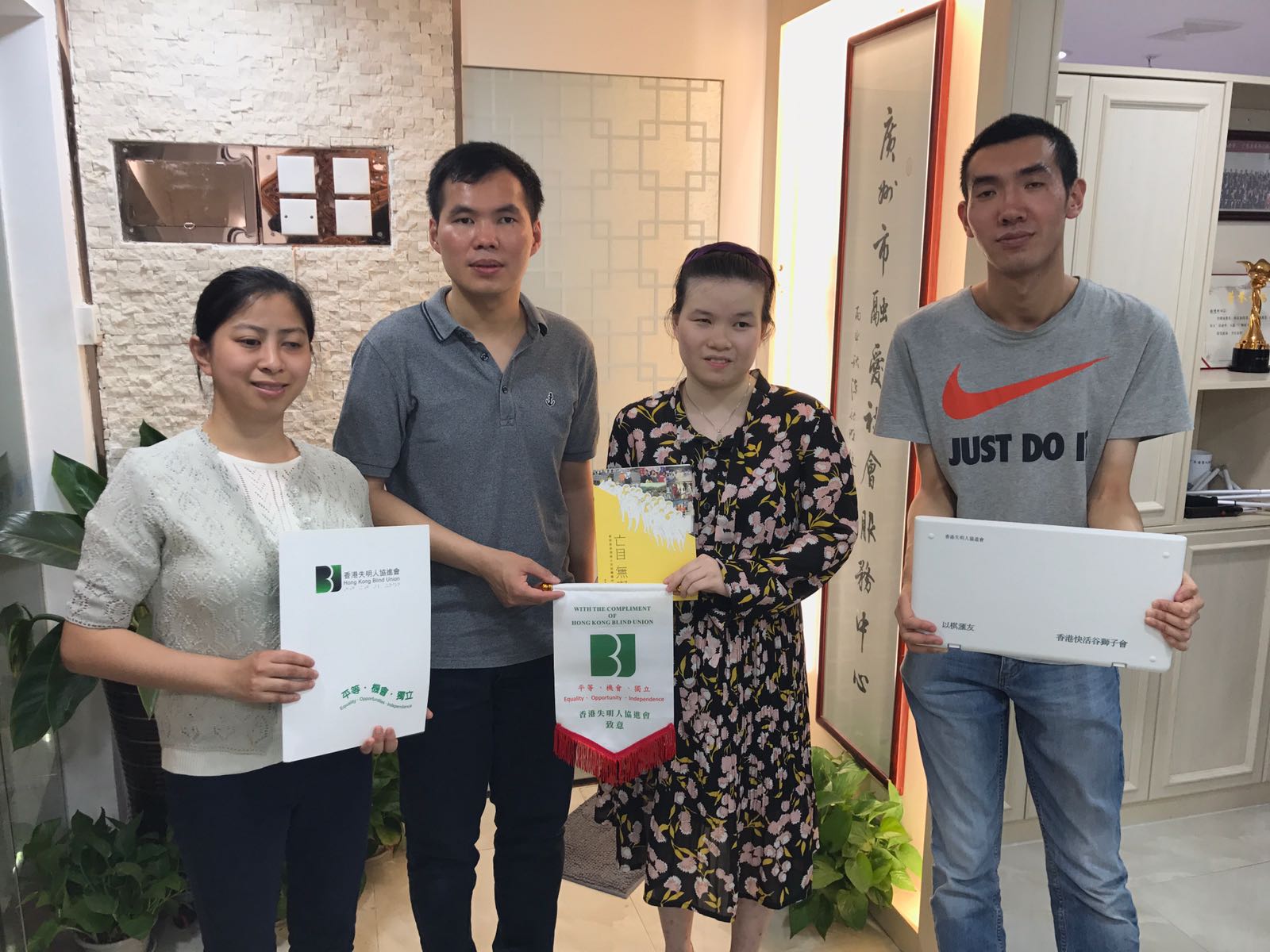 10–5–2018–協進家書 - 訪問協進之聲監製協進之聲於今年初重組後，除了編輯小組成員作出改變外，監製人選亦有所改動，現時的監製就是常務秘書石建莊 (Jess)。我們編輯小組理解到並不是每一位會員都認識我們協進之的新成員，有見及此，我們將會於協進之聲內為大家逐一介紹各成員，而今集就由編輯成員艷萍 (Helen) 為大家介紹一下 Jess予大家認識。Jess於2013年成為協進會的執行委員，並從2017年開始擔任本會常務秘書。現時作為本會常務秘書的主要工作包括為義務本會統籌各項與籌款、公眾傳訊及出版有關的事務。而她的正職則是於KPMG負責內部傳訊工作，包括為該公司構思傳訊活動及計劃、編寫及翻譯文章等。Jess表示她公餘時的興趣與一般女孩無異，除行街、美容、吃喝玩樂外，Jess亦會到各商業及公營機構分享視障人士的相關的各種資訊，讓公眾能認識及了到視障人士。作為協進之聲監製，對於協進之聲40年間的變化，感受特別深及有強列的寄望。由最初的點字報刋，到卡式錄音帶，至現在透過熱線語音及網上發放，及由2個月出版一次、至數碼年代的每星期一集，再到現時改為月刋形式發放，Jess均認為協進之聲由始至終強調的是給予各會員最新的視障資訊。現時月刋模式是希望透過每月的主題性節目，吸引更多會員了解協進會當中的各項大小事務，增加會員的歸屬感之餘，亦能了解各類視障產品的資訊及他們的權益，從而提高各會員的獨立能力。對於早前本會所做的協進之聲收聽習慣調查，當中有三份之二的會員均以熱線收聽協進之聲。有見及此，協進會亦決定提升熱線系統，為會員提供更好的收聽體驗。調查亦指出有近7成半的受訪會員每月均有收聽協進之聲的習慣，有關結果對編輯小組各成員均有極大的鼓舞作用，石建莊寄望協進之聲重組後，將會有更多的會員收聽。Helen最後問及協進之聲監製的工作範圍，Jess解釋她作為協進之聲監製，最主要的工作是確保所有節目均符合所訂定的編輯方針，即提升會員的歸屬感、獨立意識、本會活動參與度、及了解各地的盲人事務。同時，希望各會員了解協進之聲是本會與會員溝通的渠道之一，會員收聽後可以給予更多的意見，協進之聲監製及各成員均十分願意聆聽，以改善協進之聲的節目質素Jess (左二)於本會於2018年5月5日舉行的捐款者聚會暨義工嘉許禮與會長莊陳有(左三)、財務秘書何家樑(左一)及執委吳秉東(左四)合照。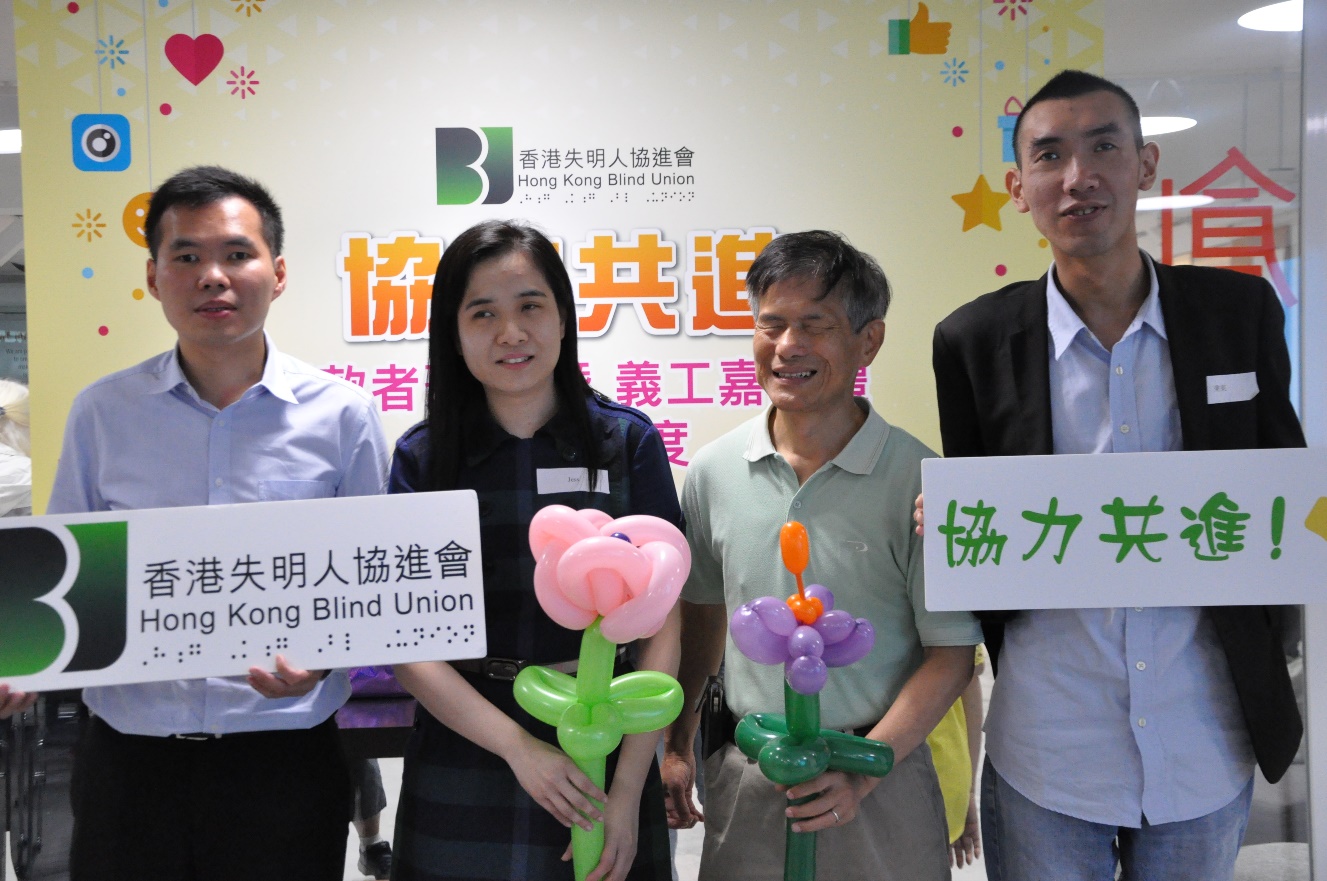 10–5–2018–協進家書 - 訪問服務中心經理周小文先生協進之聲監製石建莊於今集協進之聲就訪問了一位特別的嘉賓，服務中心經理周小文先生。各位會員對小文亦不會陌生，他曾於盲人輔導會負責統籌製作口述電影的工作。他工餘時亦都十分喜愛跑步，但因工作忙碌，已有一段長時間沒有練習，至最近血壓稍高，希望日後可以花多點時間運動。小文又表示，因已有與視障人士溝通的經驗，故加入協進會這兩個多月的時間中，並不需要太長的適應時間，能更快更易掌握各項工作。小文又談及服務中心的工作，表示中心主要做文娛康樂活動，雖然現時主要服務對象年齡層面較年長，但亦希望中心各活動能吸引更多不同年紀的會員參與。對於過盲人輔導會及失明人協進會的工作分別，小文認為失明人協進會是自助組織的關係，會員的參與度一般較高，亦十分重視會員的意見。而盲人輔導會的工作則較著重於作為服務提供者的角色，視障人士主要是以受惠者的角度使用其服務。對於為何由項目統籌轉為社區服務的工作，小文解釋他於輔導會的上司認為他有做社會工作員的潛質，性格亦十分適合。他考慮到自己亦希望於社福界別繼續發展，故在上司鼓勵下嘗試報讀社工，最終亦順利報考有關課程及畢業成為一名註冊社會工作員。石建莊表示，她知道很多會員十分喜愛小文，表示他熱心而隨和，工作態度認真，真切關心每位視障人士。對此，石建莊希望了解為何小文會選擇服務視障人士。小文認為各視障人士與健視人士的能力分別及差異不大，故於長年累月的相處過後，亦漸漸習慣及喜歡與各人相處及共事。私人生活方面，因為現時有家庭負擔，工餘時間亦主要以陪伴及照顧家人為主，因此亦放下了過往的一些興趣。但他認為每個人於不同年紀、及階段均有不同的經歷及責任，故亦十分享受現在的生活上扮演的角色。作為一名父親，雖然於孩子的相處時間不多，但他十分珍惜及專注與小朋友的相處時間，故一直與小朋友均有共同的話題，關係融洽親近。最後對於石建莊問及對現時的工作崗位是否有任何寄望，及往後的發展方向會否有任何想法，小文表示自己十分願意傾聽會員的意見，而對自己的判斷亦十分有信心，故希望能主動地去了解會員，協助各同事處理各問題。及展方向方面，他希望除了分區為本的概念外，亦可以鼓勵更多會員回到服務中心，使用中心各項設施，增加交流，讓服務中心能提供更優質的服務。10–5–2018–節目回顧 – 環保生活小貼士 – 下集環保議題於近年越來越受到社會大眾關注，Alex亦都緊貼潮流，特別為大家重溫當年盧冠庭先生的「環保生活小貼士」。今次下集，就有4個小貼士給各位會員朋友。香港空氣質素一向不佳，微粒又多，容易令人鼻敏感及流鼻水。盧冠庭先生就指出，大家可以用一種叫「火山石」幫助過濾各有毒物質，而這些火山石亦可以重用，真的十分還保。至於要消除臭味，例如廁所、廚房、以至火鍋後身上的食物氣味，就可以用一種「益菌噴劑」幫助消除。另外，喝牛奶是否真的如大家想像中健康呢，盧冠庭先生又有另一番見解。他認為最重要是喝有機牛奶。如果大家不喝牛奶，當然可以靠其他食物補充所需的營養啦，而鈣片就不要胡亂服食。服用任何補充劑前，都應先徵詢醫生意見，最重要當然是飲食均衡。最後，人既一生有一樣東西一定要好好愛惜保議，一旦同我們分開了，就回不了頭，那就是我們的牙齒啦。盧冠庭先生就建議，比起傳統由化學品製成的牙膏，使用梳打粉刷牙就最為又然、又能美白牙齒。而且梳打粉用途廣泛，絕對是每個家庭必備的物品。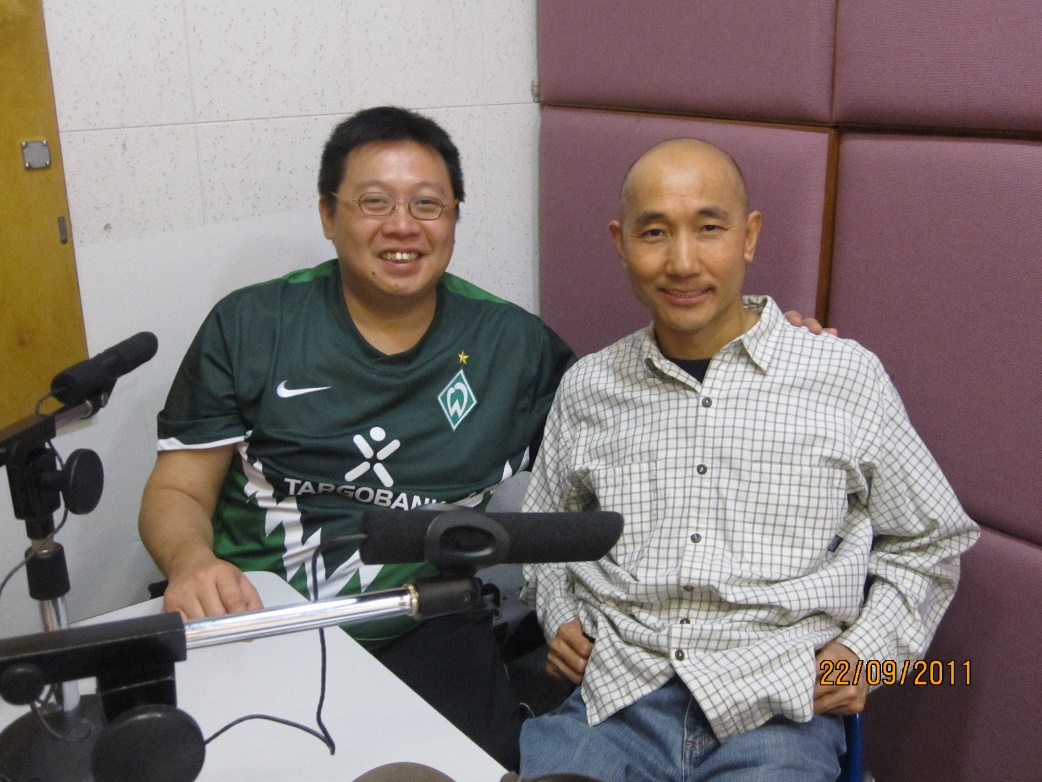 (上圖) 總編輯陳志剛與盧冠庭先生的合照。